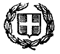                            ΕΛΛΗΝΙΚΗ   ΔΗΜΟΚΡΑΤΙΑ			Χίος, 2-10-2018ΥΠΟΥΡΓΕΙΟ ΠΑΙΔΕΙΑΣ, ΕΡΕΥΝΑΣ ΚΑΙ ΘΡΗΣΚΕΥΜΑΤΩΝ		Αρ. Πρωτ.: 5339                  ΠΕΡΙΦΕΡΕΙΑΚΗ ΔΙΕΥΘΥΝΣΗ Π.Ε & Δ.Ε 	                    Β. ΑΙΓΑΙOY ΔΙΕΥΘΥΝΣΗ ΔΕΥΤΕΡΟΒΑΘΜΙΑΣ ΕΚΠΑΙΔΕΥΣΗΣ                                       Ν. ΧΙΟΥ	ΔΙΕΥΘΥΝΤΡΙΑ ΕΚΠΑΙΔΕΥΣΗΣ	Ταχ. Δ/νση:	Καλουτά  2 		82131, ΧίοςΤηλ:		22710-44816Τηλ/πο:	               22710-44228Ηλ. Ταχ:	evlisidou@sch.grΙστ/πος:	http://dide.chi.sch.gr						ΑΠΟΦΑΣΗ ΘΕΜΑ: Εγγραφές μαθητών στην Α΄ Τάξη των ΓΕΛ, των ΕΠΑΛκαι των Λ.Τ.  του  Νομού Χίου Η Διευθύντρια Δευτεροβάθμιας Εκπαίδευσης Ν. ΧίουΈχοντας υπ’ όψιν:Τις αρμοδιότητες των Διευθυντών Εκπαίδευσης,  βάσει της  αρ. Φ. 353.1./ 324/ 105657 / Δ1/ 8-10-2002 (ΦΕΚ1340/τ. Β΄/ 16-10-2002) Υ.Α.Τις διατάξεις της υπ’ αριθ. Φ.353.1/2/32966/Ε3/27-2-2018  Εγκυκλίου του ΥΠ.Π.Ε.Θ. (ΑΔΑ: 6Σ714653ΠΣ-ΕΨΟ), με θέμα: « Παράταση θητείας Διευθυντών Πρωτοβάθμιας και Δευτεροβάθμιας Εκπαίδευσης»Τις διατάξεις της υπ’ αριθ. Φ.361.22/27/108543/Ε3/29-6-2018 Εγκυκλίου του ΥΠ.Π.Ε.Θ. (ΑΔΑ: 6ΤΛΟ4653ΠΣ-ΒΤΝ), με  θέμα: «Παράταση θητείας στελεχών εκπαίδευσης»Τις διατάξεις της υπ ΄ αριθ.  Φ.361.22/65/117340/Ε3/21-7-2018 (ΑΔΑ: 744Ψ4653ΦΘ3- Μ9Ι)  Εγκυκλίου του ΥΠ.Π.Ε.Θ. , θέμα: « Παράταση θητείας»Τις διατάξεις της υπ’ αριθ. 10645/ΓΔ4/ 22-1-2018 (ΦΕΚ 120/ τ. Β΄/ 23-1-2018).Τις διατάξεις της παρ. 7. αρ. 45, του Ν. 4186/ 2013 (Α’  193), για την εγγραφή των μαθητών στα Εσπερινά Σχολεία.Την αρ. 232.1/16/Γ2/ 1361/30-5-1983 τηλ/κή διαταγή του ΥΠ.Ε.Π.Θ., με θέμα:  «Εγγραφές  στα σχολεία της Μ.Ε.» .Τις διατάξεις του Ν. 1566/1985 ( ΦΕΚ 167/ τ. Α’ / 30-9-1985), με θέμα: « Δομή και λειτουργία της Πρωτοβάθμιας και Δευτεροβάθμιας Εκπαίδευσης και άλλες διατάξεις». Την  υπ’ αρ. Δ4/ 701/1-9-1986 (ΦΕΚ 660/ τ. Β΄/2-10-1986) Υ.Α. , με θέμα: «Καθορισμός των περιοχών αρμοδιότητας των Διευθύνσεων και Γραφείων Δ.Ε.».Την υπ’ αρ. ΣΤ5/ 56/17-11-200 Εγκύκλιο του ΥΠ.Ε.Π.Θ., με θέμα: «Μεταβίβαση δικαιώματος υπογραφής « με εντολή Υπουργού» στους Προϊσταμένους των Διευθύνσεων και Γραφείων  Πρωτοβάθμιας και Δευτεροβάθμιας  Εκπαίδευσης των νομών και νομαρχιών».Τα ΓΕΛ, τα  ΕΠΑΛ  και τις Λ.Τ. που λειτουργούν στο Νομό Χίου.Τα χωροταξικά δεδομένα, τον αριθμό των αποφοίτων των Γυμνασίων και τις στεγαστικές δυνατότητες των διδακτηρίων των ΓΕΛ, ΕΠΑΛ  και Λ.Τ. του Νομού Χίου.Τις διατάξεις του άρθρου 94 του Προγράμματος «Καλλικράτης» (Ν. 3852/2010, ΦΕΚ 87/ τ. Α΄/ 7-6-2010).Α  π  ο  φ  α  σ  ί  ζ ο  υ  μ  εΟρίζουμε την εγγραφή των μαθητών των Γυμνασίων στην Α΄ Τάξη των ΓΕΛ , ΕΠΑΛ και Λ.Τ. του Νομού Χίου , ως εξής:•	1ο Γενικό Λύκειο Χίου:Εγγράφονται οι μαθήτριες/-τές  που αποφοιτούν από  το Γυμνάσιο Κάμπου•	2ο Γενικό Λύκειο Χίου:Εγγράφονται οι μαθήτριες/-τές  που αποφοιτούν από  το 2ο Γυμνάσιο  Χίου και το 4ο Γυμνάσιο Χίου   και οι μαθητές που κατοικούν στις Καρυές.Οι  μαθήτριες/-τές που αποφοιτούν από το 4ο Γυμνάσιο Χίου και κατοικούν στο Καστέλο, στο Λατόμι και στα Λιβάδια εγγράφονται στο  Γενικό Λύκειο Βροντάδου,  εφ’ όσον το επιθυμούν. •	3ο   Γενικό Λύκειο Χίου:Εγγράφονται οι μαθήτριες/-τές  που αποφοιτούν από  τα 1ο και 3ο Γυμνάσια  Χίου. Επίσης στο 3ο ΓΕΛ εγγράφονται και οι μαθητές που κατοικούν στις περιοχές  Φάρκαινα, Λολόδεντρα κ αι Ευρετή.•	Γενικό Λύκειο Βροντάδου, Καλαμωτής,  Καλλιμασιάς, Καρδαμύλων, Λ.Τ. Βολισσού, Λ.Τ. Οινουσσών, Λ.Τ. Ψαρών:   Εγγράφονται οι μαθήτριες/-ές που  αποφοιτούν από τα αντίστοιχα Γυμνάσια. Στο Γενικό Λύκειο  Βροντάδου  εγγράφονται οι  μαθήτριες/-τές που αποφοιτούν από  το 4ο Γυμνάσιο Χίου και κατοικούν στο Καστέλο,  εφ’ όσον το επιθυμούν. 1Ο ΕΠΑΛ  Χίου, 1ο ΕΠΑΛ  Βροντάδου, 1ο ΕΠΑΛ Καρδαμύλων, 1ο  ΕΠΑΛ Οινουσσών,  Εσπερινό ΕΠΑΛ:  Εγγράφονται οι μαθήτριες/-ές , εφ’ όσον το επιθυμούν, ανεξαρτήτως της διεύθυνσης κατοικίας.Επίσης, προκειμένου να αίρεται η υπεραριθμία των μαθητών σε ένα σχολείο ορίζουμε ως ανώτατο όριο τον αριθμό των ογδόντα ένα (81) μαθητών. Πέραν του συγκεκριμένου αριθμητικού ορίου, οι μαθήτριες/-τές θα εγγράφονται σε  άλλο σχολείο της ίδιας περιοχής.	Βάσει της ανωτέρω χωροταξικής κατανομής, τα απολυτήρια όλων των μαθητριών και των μαθητών, που αποφοιτούν από τα Γυμνάσια θα σταλούν απ’ ευθείας  στα Γενικά Λύκεια,  στα ΕΠΑΛ  και στις Λ.Τ., αντίστοιχα.Οι Διευθύντριες και οι Διευθυντές των  Γυμνασίων  παρακαλούνται να ελέγξουν με μεγάλη προσοχή και αυστηρότητα τις διευθύνσεις κατοικίας των μαθητριών/-ών, με βάση τα  παραστατικά που επιβεβαιώσουν την ακριβή διεύθυνση κατοικίας. Η αποστολή των απολυτηρίων των μαθητριών/-ών στα σχολεία, όπου ανήκουν χωροταξικά, βάσει της συγκεκριμένης χωροταξικής κατανομής συνιστά αποκλειστική ευθύνη των Διευθυντριών/-ών των σχολείων. 	Οι Διευθύντριες/-ές των σχολείων είναι αρμόδιοι για την έγκριση μετεγγραφών, οι διαδικασίες και τα χρονικά όρια των οποίων προσδιορίζονται από τις ισχύουσες διατάξεις(ΚΕΦΑΛΑΙΟ  Δ΄, άρθρα 16-19) του υπ’ αριθ.  2 σχετικού. Η Διευθύντρια Δ.Ε. Ν. Χίου							(Τ.Σ.Υ.)  Ευτυχία Μ. ΒλυσίδουΚΟΙΝΟΠΟΙΗΣΗ:Γυμνάσια Γυμνάσια-Λ.Τ. Ν. ΧίουΓΕΛ Ν. ΧίουΕΠΑΛ Ν. ΧίουΔ.Ε.Π. Δήμου Χίου